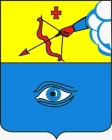 ПОСТАНОВЛЕНИЕ_______________________                                                           № _________________ г. ГлазовО проведении месячника  санитарной  очистки  и благоустройства  территории  города  Глазова в 2024 годуРуководствуясь Федеральным законом от 06.10.2003 № 131-ФЗ «Об общих принципах организации местного самоуправления в Российской Федерации», Уставом муниципального образования «Городской округ «Город Глазов» Удмуртской Республики», Правилами благоустройства муниципального образования «Городской округ «Город Глазов» Удмуртской Республики», утвержденными  решением  Глазовской городской Думы от 25.10.2017 № 292 и в целях улучшения санитарного состояния, благоустройства и содержания территории города в чистоте и порядке, повышения ответственности организаций, учреждений и непосредственных исполнителей работ, П О С Т А Н О В Л Я Ю:1. Провести месячник санитарной очистки и благоустройства территории города Глазова  с 15 апреля по 24 мая  2024 года.	2. Утвердить прилагаемый План мероприятий по проведению весеннего месячника санитарной очистки и благоустройства территории города Глазова.	3. Рекомендовать организациям и учреждениям, расположенным на территории города Глазова, жителям города Глазова принять участие в месячнике санитарной очистки и благоустройства территории города Глазова в соответствии с Планом мероприятий по проведению весеннего месячника санитарной очистки и благоустройства территории города Глазова.	4. Координацию работ по проведению санитарной очистки и благоустройства территории города Глазова возложить на Штаб по благоустройству города Глазова.	5. Настоящее постановление опубликовать в средствах массовой информации.6. Контроль за исполнением настоящего постановления возложить на заместителя Главы Администрации города Глазова по вопросам строительства, архитектуры и жилищно-коммунального хозяйства.Рассылка:Исп.: Леконцева Вероника Валерьевна , 2 Леконцева В.В.Разработчик проекта постановления: Управление ЖКХПЛАНмероприятий по проведению весеннего месячника санитарной очистки и благоустройства территории города Глазова Начальника управления ЖКХ,наделенного правами юридического лица,Администрации города Глазова                                                                   Е.Ю. Шейко  Администрация муниципального образования «Городской округ «Город Глазов» Удмуртской Республики»(Администрация города Глазова) «Удмурт Элькунысь«Глазкар»  кар округ»муниципал кылдытэтлэн Администрациез(Глазкарлэн Администрациез)Глава города ГлазоваС.Н. КоноваловУправление организационной и кадровой работыОригиналУправление жилищно-коммунального хозяйстваКопияУТВЕРЖДЕНПостановлением  Администрации города Глазоваот________________№_________№ п/пНаименование мероприятийСроки исполненияОтветственный1Организовать и провести уборку прилегающих и закрепленных территорий и улиц города согласно приложению № 1 к постановлению  Администрации от 10.04.2024 № 17/18 «О закреплении территорий и объектов благоустройства на территории города Глазова за организациями всех форм собственности, расположенными на территории муниципального образования «Городской округ «Город Глазов» Удмуртской Республики». 15.04.2024 –24.05.2024Руководители организаций и учреждений города Глазова (по согласованию)2Представить в Управление ЖКХ Администрации города Глазова информацию о лицах, назначенных ответственными за организацию и проведение субботников по уборке закрепленных территорий в период месячника (Ф.И.О., должность, № телефона).До 15.04.2024            Организации, предприятия и учреждения города, (по согласованию)3Представить в Управление ЖКХ Администрации города Глазова графики по уборке закрепленных территорий в период месячникаДо 15.04.2024     Организации, предприятия и учреждения города, (по согласованию)4Обеспечить своевременное освещение в средствах массовой информации выполнение мероприятий по проведению месячника санитарной очистки и благоустройства территории г. ГлазоваВ течение месячника Управление организационной и кадровой работы Администрации города Глазова5Осуществить контроль по текущему ремонту памятников истории и культуры города Глазова, мемориальных досок, закрепленных за организациями городаДо 01.05.2024Управление культуры, спорта и молодежной политики Администрации города Глазова,  МБУ «Служба эксплуатации и ремонта» МО «Городской округ «Город Глазов» Удмуртской Республики», руководители организаций(по согласованию)6Организовать и провести мероприятия по праздничному оформлению центральных улицДо 01.05.2024Управление культуры, спорта и молодежной политики Администрации города Глазова, управление архитектуры и градостроительства Администрации города Глазова, управление ЖКХ Администрации города Глазова7Провести очистку от несанкционированных рекламных объявлений: фасады зданий, ограды (заборы), опоры ЛЭП, урны, дорожные знаки, светофорные объекты, павильоны общественного транспорта, деревьев, трансформаторных подстанций, КНС, ВНС, водосточных трубДо 01.05.2024 Управляющие и обслуживающие организации, организации города(по согласованию)8Провести осмотр с составлением акта и выполнить неотложный ремонт малых архитектурных форм на детских игровых площадкахС 25.04.2024 по 24.05.2024Управляющие организации (по согласованию), управление образования Администрации города Глазова9Выполнить текущий ремонт малых архитектурных форм на детских игровых площадкахС 06.05.2024 и в течении весенне-летнего периодаУправляющие организации (по согласованию), управление образования Администрации города Глазова10Организовать и провести уборку внутридворовых территорий 06.05.2024-24.05.2024Управляющие и обслуживающие организации (по согласованию)11Провести работу с населением частной жилой застройки по уборке прилегающих территорий и улиц по очистке водоотводных канав от мусора, строительных материалов, дров и посторонних предметов15.04.2024 – 24.05.2024Председатели уличных комитетов (по согласованию), управление ЖКХ Администрации города Глазова12Организовать уборку и вывоз мусора с территорий гаражных кооперативов и прилегающих к ним территорий15.04.2024 – 24.05.2024Председатели гаражных кооперативов (по согласованию), управление ЖКХ Администрации города Глазова13Еженедельно по средам,представлять отчет в управление ЖКХ по убранным и сданным территориям и улицам организациями города и выполнению Плана мероприятийЕженедельно с 15.04.2024 до 24.05.2024Управляющие и обслуживающие организации,участники проведения весеннего месячника санитарной очистки(по согласованию)